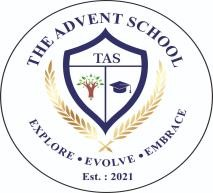 THE ADVENT SCHOOLPRE-MID TERM ASSESSMENTS SYLLABUSCLASS - 4SUBJECTSNAMES OF CHAPTERSENGLISH READING:Unseen PassageUnseen PoemWRITING: Picture Composition GRAMMAR:Ch. 1 The Sentence and the word orderCh. 2 Types of SentencesCh. 3 Negative SentenceCh. 4 Interrogative SentencesCh. 5 Subject and PredicateCh.10 The AdjectiveCh.24 Word Power - Homophones LITERATURE: Unit - 01Ch.  Neha's alarm clock  Unit - 02Ch. The Little Fir Tree Noses (Poem) Oral:Wake Up (Poem)Noses (Poem)	HINDI साहित्य पाठ -1 मन के भोले -भाले बादल (कविता) पाठ -2 जैसा सवाल वैसा जवाब पाठ -4 पापा जब बच्चे थे व्याकरण भाषा लिपि और व्याकरण, ध्वनि तथा वर्ण ,शब्द विचार, शब्द भंडार      (पर्यायवाची शब्द, विलोम शब्द) रचनात्मक लेखन अनुच्छेद लेखन             MATHEMATICS Chapter 1 - Numbers and Numerations                    - Roman Numerals Chapter 2 – Addition and Subtraction REASONING- Chapter 1 – Analogy – 1 Chapter 2 – Series Chapter 3 – Classification – 1 Chapter 4 – Alphabet TestEVS  Chapter 1 - Going to SchoolChapter 2 - Ear to EarChapter 3 - A Day with Nandu Chapter 4 - The Story of Amrita(G.O.s from all the chapters)